woensdag 24 mei 2023    	42e Avondvierdaagse Vianen      	5 kmStart vanaf 18:15 uur			Basisschool C.B.S. De Rank, ’t Wed 14, Vianen l.a. = linksaf          			             	Houd u zich aan de verkeersregels r.a. = rechtsaf                                           		Wandel zoveel mogelijk op het voetpad r.d. = rechtdoor                                                	Volg de aanwijzingen van vrijwilligers opVanaf het startterrein via het parkeerterreinVERVOLGnaar winkelcentrum De LijnbaanOversteken bij verkeersregelaarslinks aanhoudenl.a.fietspad Langewegl.a.LijnbaanOversteken bij verkeersregelaarsOversteken bij verkeersregelaarsr.d.bij rotonder.d.Buitenlandpoortr.a.wandelpad langs het skateparkl.a.Beukenlaantjel.a.Kanaalwegr.a.Don Velascodreefr.d.viaduct onderdoorl.a.onder tunnel doorr.d.KanaalwegOversteken bij verkeersregelaarsl.a.Hogelandsewegna de tunnelna Hogelandseweg 70l.a.wandelpad Viaanse Bosr.a.Stammershoefstraataan het eind van het Viaanse BosOversteken bij verkeersregelaarsl.a.langs de Zederik wandelpad volgenr.d.bij rotonde l.a.Bentz-Berg   r.d.Aimé BonnastraatOversteken bij verkeersregelaarsl.a.wandelpaadje naar startterreinr.d.fietspad richting Monnikenhofr.d.Beltmolen volgenEinde van de 3e dag van de avond4daagse 2023l.a.fietspad op richting de Helsdingse achterwegOversteken bij verkeersregelaarsStichting Avondvierdaage Vianen dankt aller.d.Rietkamp vrijwilligers en sponsors die dezel.a.Groenekadeavondvierdaagse mogelijk hebben gemaakt:r.a.richting de Loochl.a.de Looch  (tussen hekken door)Echte Bakker Steehouderr.a.Winkelcentrum MonnikenhofAlbert Heijn, Vianenr.a.na parkeerplaats richting DominicushofPLUS, Hoef en HaagCOOP, Vianenr.d.op de DominicushofPLUS, Hoef en Haagl.a.Dominicushof Horeca Voorstraat VianenDichtbij Kinderopvangr.a.AugustinushofHoreca Voorstraat VianenDichtbij KinderopvangServeroApril MakelaarsKwalitariaUnicumVia Zien & Horen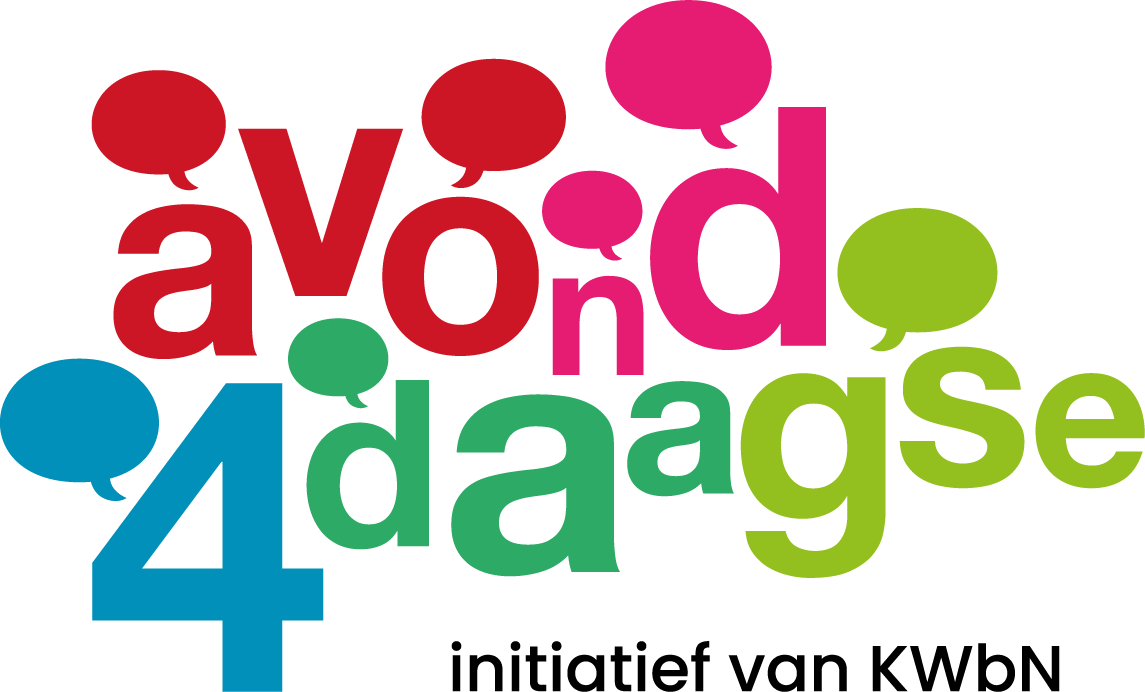 